429	                                                                                   			         №13.11.2019                                                                                   							                          О внесении изменений в постановление администрации МО «Поселок Айхал» от 06.10.2016 г. № 441 «Об утверждении муниципальной программы  «Развитие физической культуры и спорта в п. Айхал Мирнинского района РС (Я) на 2017-2021г.г.» (далее Программа)» (с изменениями и дополнениями от 18.01.2017 г. № 14, от 10.02.2017 г. № 28, от 20.04.2017 г. № 106, от 03.08.2017 № 262, от 20.09.2017 № 307, от 29.09.2017 № 318, от 13.12.2017 №423, от 28.02.2018 №51, от 25.07.2018 №271,от 10.10.2018 №349, от 10.12.2018 №464, от 23.05.2019 №181 ) В соответствии с частью 4 статьи 48 Устава МО «Поселок Айхал», решением поселкового Совета депутатов от 30.10.2019 IV-№ 35-7 «О внесении изменений и дополнений в решение поселкового Совета депутатов от 21.12.2018 IV-№ 24-5 «О бюджете муниципального образования «Поселок Айхал» Мирнинского района Республики Саха (Якутия) на 2019 год и на плановый период 2020 и 2021 годов» (с последующими изменениями  и дополнениями), Постановлением Главы от 30.10.2013 №158 «Об утверждении порядка разработки и реализации муниципальных программ МО «Поселок Айхал» Мирнинского района Республики Саха (Якутия), администрация МО «Поселок Айхал» ПОСТАНОВЛЯЕТ:1.Внести изменения и дополнения в постановление администрации МО «Поселок Айхал» от 06.10.2016 г № 441 «Об утверждении муниципальной программы  «Развитие физической культуры и спорта в п. Айхал Мирнинского района РС (Я) на 2017-2021г.г.» (далее Программа)» (с изменениями и дополнениями от 18.01.2017 г. № 14, от 10.02.2017 г. № 28, от 20.04.2017 г. № 106, от 03.08.2017 № 262, от 20.09.2017 № 307, от 29.09.2017 № 318, от 13.12.2017 №423, от 28.02.2018 №51, от 25.07.2018 №271,от 10.10.2018 №349, от 10.12.2018 №464, от 23.05.2019 №181 ) далее Постановление:1.1.В наименовании и тексте Постановления цифры «2021» заменить цифрами «2022».2.Внести изменения и дополнения в муниципальную программу «Развитие физической культуры и спорта в п. Айхал Мирнинского района РС (Я) на 2017-2021г.г.» (далее Программа)» (с изменениями и дополнениями от 18.01.2017 г. № 14, от 10.02.2017 г. № 28, от 20.04.2017 г. № 106, от 03.08.2017 № 262, от 20.09.2017 № 307, от 29.09.2017 № 318, от 13.12.2017 №423, от 28.02.2018 №51, от 25.07.2018 №271,от 10.10.2018 №349, от 10.12.2018 №464, от 23.05.2019 №181 )2.1. В наименовании, тексте и приложениях Программы цифры «2021» заменить цифрами «2022».2.2.Паспорт Программы изложить в новой редакции согласно Приложению № 1 настоящего Постановления .2.3.Приложение № 2 к Программе изложить в новой редакции согласно Приложению № 2 настоящего Постановления.         2.4.Приложение № 3 к Программе изложить в новой редакции согласно Приложению № 3 настоящего Постановления.3.Настоящее Постановление вступает в силу с даты подписания.Специалисту по связям с общественностью разместить настоящее Постановление на официальном сайте Администрации МО «Поселок Айхал» www.мо-айхал.рф. Контроль исполнения настоящего постановления оставляю за собой.      И.о. Главы Администрации                                                                      О.В.ВознаяСогласовано:главный специалист-экономист____________М.Е. ПавловаГлавный специалист по МСУОР____________Е.Ю. ПашинаУтверждена Постановлением Администрации МО «Поселок Айхал»от  06.10.2016 года №441В редакции Постановления Администрации МО «Поселок Айхал»№ 14  от 18.01.2017 г.В редакции Постановления Администрации МО «Поселок Айхал»№ 28 от 10.02.2017 г.В редакции Постановления Администрации МО «Поселок Айхал»№106  от 20.04.2017 г.В редакции Постановления Администрации МО «Поселок Айхал»№ 262  от 03.08.2017 г.В редакции Постановления Администрации МО «Поселок Айхал»№307  от 20.09.2017 г.В редакции Постановления Администрации МО «Поселок Айхал»№ 318 от 29.09.2017 г.В редакции Постановления Администрации МО «Поселок Айхал»№ 423 от 13.12.2017 г.В редакции Постановления Администрации МО «Поселок Айхал»№ 51 от 28.02.2018г.В редакции Постановления Администрации МО «Поселок Айхал»№271 от 25.07.2018г.В редакции Постановления Администрации МО «Поселок Айхал»№ 349 от 10.10.2018г.В редакции Постановления Администрации МО «Поселок Айхал»№ 464 от 10.12.2018г.В редакции Постановления Администрации МО «Поселок Айхал»№ 181 от 23.05.2019 г.В редакции Постановления Администрации МО «Поселок Айхал»№ 429 от 13.11.2019 г.МУНИЦИПАЛЬНАЯ ПРОГРАММА«РАЗВИТИЕ ФИЗИЧЕСКОЙ КУЛЬТУРЫ И СПОРТА В П. АЙХАЛ МИРНИНСКОГО РАЙОНА РЕСПУБЛИКИ САХА (ЯКУТИЯ)НА 2017– 2022 г.г.МО «Поселок Айхал» 2019 годПриложение № 1к Постановлению администрации МО «Поселок Айхал»От 13.11.2019 № 429МУНИЦИПАЛЬНАЯ ПРОГРАММА«РАЗВИТИЕ ФИЗИЧЕСКОЙ КУЛЬТУРЫ И СПОРТА В П. АЙХАЛ МИРНИНСКОГО РАЙОНА РЕСПУБЛИКИ САХА (ЯКУТИЯ)НА 2017 – 2022 г.г.»ХАРАКТЕРИСТИКА ПРОБЛЕМЫВажной составной частью социально-экономической политики администрации муниципального образования «Поселок Айхал» является создание условий для проведения комплексных спортивно-массовых мероприятий среди различных категорий населения и оказание физкультурно-оздоровительных и спортивных услуг.Сегодня очевидно, что для развития массового спорта требуется применение комплексного и системного подхода.Реализация Программы не только позволит избежать негативных явлений в обществе, но и создаст необходимые условия для укрепления физического здоровья детей, подростков и молодежи, а также всех жителейп. Айхал.Основополагающей задачей поселения  является создание условий для роста благосостояния населения, национального самосознания и обеспечения долгосрочной социальной стабильности. Создание основы для сохранения и улучшения физического и духовного здоровья граждан в значительной степени способствует достижению указанной цели. В то же время существенным фактором, определяющим состояние здоровья населения, является поддержание оптимальной физической активности в течение всей жизни каждого гражданина. Опыт многих субъектов Российской Федерации показывает, что такая задача может быть решена при реализации комплексной программы.Кроме того, роль спорта становится не только все более заметным социальным, но и политическим фактором в современном мире. Привлечение широких масс населения к занятиям физической культурой, состояние здоровья населения и успехи на международных состязаниях являются бесспорным доказательством жизнеспособности и духовной силы любой нации, а также ее военной и политической мощи. В настоящее время имеется ряд проблем, влияющих на развитие физической культуры и спорта, требующих неотложного решения, в том числе:- недостаточное привлечение населения к регулярным занятиям физической культурой;- недостаточный уровень материально-технической базы;- недостаточный уровень активной пропаганды занятий физической культурой и спортом.     Приоритетными направлениями деятельности должны стать:1.      Привлечение как можно большего количества населения к занятиям физической культурой и спортом.2.      Укрепление материально-технической базы детско-юношеского спорта.3.      Усиление пропаганды ведения здорового образа жизни в СМИ.ЦЕЛЬ ПРОГРАММЫЦелью Программы является создание условий для развития на территории муниципального образования массовой физической культуры и спорта путем укрепления материально-технической базы для занятий физической культурой и спортом и проведения спортивно-массовых мероприятий.Задачи:Создание и развитие материально-технической базы для занятий физической культурой и массовым спортом в муниципальном образовании.Проведение массовых физкультурно – оздоровительных мероприятий.Улучшение качества проводимых спортивных мероприятий.Развитие детско-юношеского спорта п. Айхал.Развитие массового спорта и физкультурно-оздоровительного движения среди всех возрастных групп и категорий населения п. Айхал.Создание оптимальных условий для подготовки высококвалифицированных спортсменов.Создание условий для регулярных занятий физической культурой и спортом различных категорий населения, вовлечение в активные занятия физической культурой и спортом широких слоёв населения, детей, молодёжи и граждан старшего поколения.Совершенствование спортивного мастерства.Поэтапное внедрение Всероссийского физкультурно - спортивного комплекса "Готов к труду и обороне" (ГТО).                МЕХАНИЗМ УПРАВЛЕНИЯ ПРОГРАММОЙФизическая культура и спорт развиваются главным образом в форме самоорганизующегося движения граждан, заинтересованных в спортивно-оздоровительных занятиях. Задача органов самоуправления - обеспечение условий для укрепления здоровья населения путем развития инфраструктуры спорта, популяризации массового спорта и приобщения различных слоев общества к регулярным занятиям физической культурой и спортом.Механизмом вовлечения являются спортивно-ориентированные мероприятия, которые неразрывно взаимосвязаны с инфраструктурой спортивных сооружений.Реализация программы будет осуществляться на основе:1. Разработки физкультурно-оздоровительных программ для различных слоев населения.2. Обеспечения доступности занятий физической культурой и спортом для различных категорий граждан.3. Совершенствования календаря спортивно-массовых мероприятий.4. Совершенствования системы механизмов привлечения средств (бюджет района, республики).5. Проведения мониторинга удовлетворенности различных слоев населения физической культурой и спортом в поселении. 6. Развития информационно-пропагандистского обеспечения.VI. ОЦЕНКА СОЦИАЛЬНО – ЭКОНОМИЧЕСКОЙ ЭФФЕКТИВНОСТИ ПРОГРАММЫРеализация Программы позволит создать благоприятные условия для сохранения и укрепления здоровья подрастающего поколения.В результате реализации Программы позволит:Улучшить материально-техническую базу для занятий физической культурой и массовым спортом в муниципальном образовании.Повысить качество проводимых спортивно – массовых мероприятий.Увеличить долю граждан поселения, систематически занимающихся физической культурой и спортом.Сохранить и укрепить здоровье, развитие физической культуры населения.Внедрить Всероссийский физкультурно-спортивный комплекс "Готов к труду и обороне" (ГТО).V. ОЖИДАЕМЫЕ СОЦИАЛЬНО-ЭКОНОМИЧЕСКИЕ РЕЗУЛЬТАТЫ ПРОГРАММЫДля оценки социально-экономической эффективности реализации Программы используются показатели "число дней временной нетрудоспособности по всем причинам" и "расходы на физическую культуру и спорт (в расчете на душу населения)". Факторами риска нарушения здоровья человека являются недостаток движения, несбалансированное питание, курение, употребление алкоголя и наркотиков, инфекционные заболевания, переохлаждение организма, недосыпание и отсутствие полноценного отдыха.Повышение двигательной активности и закаливание организма являются основными компонентами регулярных занятий физической культурой и спортом, положительно влияющими на сохранение и укрепление здоровья человека, снижение уровня заболеваемости.Выраженная тенденция к снижению среднего числа дней временной нетрудоспособности от всех причин будет свидетельствовать об эффективности реализации программных мероприятий.Мероприятия Программы направлены на рост числа граждан, регулярно занимающихся физической культурой и спортом, что приведет к увеличению расходов на физическую культуру и спорт как за счет роста расходов бюджетов всех уровней, так и за счет увеличения расходов граждан на физическую культуру и спорт (приобретение спортивной одежды и инвентаря).При организации массовой физической культуры и спорта планируется увеличение расходов на проведение общегородских  соревнований, посвященных Дню города, Дню молодежи, Дню физкультурника, где принимают участие большое количество детей и подростков, проведение спартакиад среди допризывной молодежи, фестивалей спорта среди национальных объединений.Одной из стратегических целей развития физической культуры и спорта является совершенствование спортивного мастерства, которое невозможно без наличия качественного спортивного инвентаря, участия в соревнованиях различных уровней. Поощрение ведущих спортсменов и тренеров является положительным стимулом для их работы и достижения высоких спортивных результатов.Рост расходов на физическую культуру и спорт будет свидетельствовать об изменении отношения граждан к своему здоровью, физической культуре и спорту.VI. МЕХАНИЗМ РЕАЛИЗАЦИИ ПРОГРАММЫКонтроль за выполнением Программы осуществляется администрацией МО «Поселок Айхал». Основными вариантами управления и контроля по исполнению Программы являются:- рассмотрение материалов о ходе реализации программных мероприятий и представление рекомендаций по их корректировке;- рассмотрение итогов реализации Программы;- выявление технических и организационных проблем, возникающих в ходе реализации Программы, и разработка предложений по их решению.Осуществление контроля позволит своевременно принимать решения о внесении изменений в Программу в ходе ее реализации по результатам анализа эффективности программных мероприятий.VII. ОСНОВНЫЕ МЕРОПРИЯТИЯ ПРОГРАММЫПриложение № 2к Постановлению администрации МО «Поселок Айхал»От 13.11.2019 № 429СИСТЕМА ПРОГРАМНЫХ МЕРОПРИЯТИЙ МУНИЦИПАЛЬНОЙ ПРОГРАММЫ« РАЗВИТИЕ ФИЗИЧЕСКОЙ КУЛЬТУРЫ И СПОРТА В П. АЙХАЛ МИРНИНСКОГО РАЙОНА РЕСПУБЛИКИ САХА (ЯКУТИЯ)НА 2017 – 2022 г.г."ПЕРЕЧЕНЬ ПРОГРАММНЫХ МЕРОПРИЯТИЙтыс. рублейПриложение №3к Постановлению администрации МО «Поселок Айхал»От 13.11.2019 № 429СИСТЕМА ПОКАЗАТЕЛЕЙ МУНИЦИПАЛЬНОЙ ПРОГРАММЫ« РАЗВИТИЕ ФИЗИЧЕСКОЙ КУЛЬТУРЫ И СПОРТА В П. АЙХАЛ МИРНИНСКОГО РАЙОНА РЕСПУБЛИКИ САХА (ЯКУТИЯ)НА 2017 – 2022 г.г."Российская Федерация (Россия)Республика Саха (Якутия)АДМИНИСТРАЦИЯмуниципального образования«Поселок Айхал»Мирнинского районаПОСТАНОВЛЕНИЕ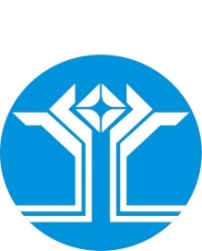 Россия Федерацията (Россия)Саха ӨрөспүүбүлүкэтэМииринэй улууhунАйхал бөhүөлэгинмуниципальнай тэриллиитинДЬАhАЛТАТАУУРААХНаименование ПрограммыМуниципальная программа «Развитие физической культуры и спорта в п. Айхал Мирнинского района РС (Я) на 2017-2022г.г.» (далее Программа)- создание условий для укрепления здоровья   населения путем развития инфраструктуры спорта;- пропаганда здорового образа жизни, популяризации массового спорта.- создание и развитие материально-технической базы для занятий физической культурой и массовым спортом в муниципальном образовании;- проведение массовых физкультурно – оздоровительных мероприятий;-развитие массового спорта и физкультурно-оздоровительного движения среди всех возрастных групп и категорий населения п. Айхал;-развитие детско-юношеского спорта п. Айхал;-создание оптимальных условий для подготовки высококвалифицированных спортсменов;      -создание условий для регулярных занятий физической культурой и спортом различных категорий населения, вовлечение в активные занятия физической культурой и спортом широких слоёв населения, детей, молодёжи и граждан старшего поколения;- совершенствование спортивного мастерства;-  поэтапное внедрение Всероссийского физкультурно - спортивного комплекса "Готов к труду и обороне" (ГТО).                Глава МО «Поселок Айхал»Администрация МО «Поселок Айхал»2017 – 2022 г.г.Администрация МО «Поселок Айхал» отдел КС и МПМуниципальная программа «Развитие физической культуры и спорта в п. Айхал Мирнинского района РС (Я) на 2017-2022г.г.» (далее Программа)- создание условий для укрепления здоровья   населения путем развития инфраструктуры спорта;- пропаганда здорового образа жизни, популяризации массового спорта.- создание и развитие материально-технической базы для занятий физической культурой и массовым спортом в муниципальном образовании;- проведение массовых физкультурно – оздоровительных мероприятий;-развитие массового спорта и физкультурно-оздоровительного движения среди всех возрастных групп и категорий населения п. Айхал;-развитие детско-юношеского спорта п. Айхал;-создание оптимальных условий для подготовки высококвалифицированных спортсменов;      -создание условий для регулярных занятий физической культурой и спортом различных категорий населения, вовлечение в активные занятия физической культурой и спортом широких слоёв населения, детей, молодёжи и граждан старшего поколения;- совершенствование спортивного мастерства;-  поэтапное внедрение Всероссийского физкультурно - спортивного комплекса "Готов к труду и обороне" (ГТО).                Глава МО «Поселок Айхал»Администрация МО «Поселок Айхал»2017 – 2022 г.г.Администрация МО «Поселок Айхал» отдел КС и МПМуниципальная программа «Развитие физической культуры и спорта в п. Айхал Мирнинского района РС (Я) на 2017-2022г.г.» (далее Программа)- создание условий для укрепления здоровья   населения путем развития инфраструктуры спорта;- пропаганда здорового образа жизни, популяризации массового спорта.- создание и развитие материально-технической базы для занятий физической культурой и массовым спортом в муниципальном образовании;- проведение массовых физкультурно – оздоровительных мероприятий;-развитие массового спорта и физкультурно-оздоровительного движения среди всех возрастных групп и категорий населения п. Айхал;-развитие детско-юношеского спорта п. Айхал;-создание оптимальных условий для подготовки высококвалифицированных спортсменов;      -создание условий для регулярных занятий физической культурой и спортом различных категорий населения, вовлечение в активные занятия физической культурой и спортом широких слоёв населения, детей, молодёжи и граждан старшего поколения;- совершенствование спортивного мастерства;-  поэтапное внедрение Всероссийского физкультурно - спортивного комплекса "Готов к труду и обороне" (ГТО).                Глава МО «Поселок Айхал»Администрация МО «Поселок Айхал»2017 – 2022 г.г.Администрация МО «Поселок Айхал» отдел КС и МПМуниципальная программа «Развитие физической культуры и спорта в п. Айхал Мирнинского района РС (Я) на 2017-2022г.г.» (далее Программа)- создание условий для укрепления здоровья   населения путем развития инфраструктуры спорта;- пропаганда здорового образа жизни, популяризации массового спорта.- создание и развитие материально-технической базы для занятий физической культурой и массовым спортом в муниципальном образовании;- проведение массовых физкультурно – оздоровительных мероприятий;-развитие массового спорта и физкультурно-оздоровительного движения среди всех возрастных групп и категорий населения п. Айхал;-развитие детско-юношеского спорта п. Айхал;-создание оптимальных условий для подготовки высококвалифицированных спортсменов;      -создание условий для регулярных занятий физической культурой и спортом различных категорий населения, вовлечение в активные занятия физической культурой и спортом широких слоёв населения, детей, молодёжи и граждан старшего поколения;- совершенствование спортивного мастерства;-  поэтапное внедрение Всероссийского физкультурно - спортивного комплекса "Готов к труду и обороне" (ГТО).                Глава МО «Поселок Айхал»Администрация МО «Поселок Айхал»2017 – 2022 г.г.Администрация МО «Поселок Айхал» отдел КС и МПМуниципальная программа «Развитие физической культуры и спорта в п. Айхал Мирнинского района РС (Я) на 2017-2022г.г.» (далее Программа)- создание условий для укрепления здоровья   населения путем развития инфраструктуры спорта;- пропаганда здорового образа жизни, популяризации массового спорта.- создание и развитие материально-технической базы для занятий физической культурой и массовым спортом в муниципальном образовании;- проведение массовых физкультурно – оздоровительных мероприятий;-развитие массового спорта и физкультурно-оздоровительного движения среди всех возрастных групп и категорий населения п. Айхал;-развитие детско-юношеского спорта п. Айхал;-создание оптимальных условий для подготовки высококвалифицированных спортсменов;      -создание условий для регулярных занятий физической культурой и спортом различных категорий населения, вовлечение в активные занятия физической культурой и спортом широких слоёв населения, детей, молодёжи и граждан старшего поколения;- совершенствование спортивного мастерства;-  поэтапное внедрение Всероссийского физкультурно - спортивного комплекса "Готов к труду и обороне" (ГТО).                Глава МО «Поселок Айхал»Администрация МО «Поселок Айхал»2017 – 2022 г.г.Администрация МО «Поселок Айхал» отдел КС и МПМуниципальная программа «Развитие физической культуры и спорта в п. Айхал Мирнинского района РС (Я) на 2017-2022г.г.» (далее Программа)- создание условий для укрепления здоровья   населения путем развития инфраструктуры спорта;- пропаганда здорового образа жизни, популяризации массового спорта.- создание и развитие материально-технической базы для занятий физической культурой и массовым спортом в муниципальном образовании;- проведение массовых физкультурно – оздоровительных мероприятий;-развитие массового спорта и физкультурно-оздоровительного движения среди всех возрастных групп и категорий населения п. Айхал;-развитие детско-юношеского спорта п. Айхал;-создание оптимальных условий для подготовки высококвалифицированных спортсменов;      -создание условий для регулярных занятий физической культурой и спортом различных категорий населения, вовлечение в активные занятия физической культурой и спортом широких слоёв населения, детей, молодёжи и граждан старшего поколения;- совершенствование спортивного мастерства;-  поэтапное внедрение Всероссийского физкультурно - спортивного комплекса "Готов к труду и обороне" (ГТО).                Глава МО «Поселок Айхал»Администрация МО «Поселок Айхал»2017 – 2022 г.г.Администрация МО «Поселок Айхал» отдел КС и МПМуниципальная программа «Развитие физической культуры и спорта в п. Айхал Мирнинского района РС (Я) на 2017-2022г.г.» (далее Программа)- создание условий для укрепления здоровья   населения путем развития инфраструктуры спорта;- пропаганда здорового образа жизни, популяризации массового спорта.- создание и развитие материально-технической базы для занятий физической культурой и массовым спортом в муниципальном образовании;- проведение массовых физкультурно – оздоровительных мероприятий;-развитие массового спорта и физкультурно-оздоровительного движения среди всех возрастных групп и категорий населения п. Айхал;-развитие детско-юношеского спорта п. Айхал;-создание оптимальных условий для подготовки высококвалифицированных спортсменов;      -создание условий для регулярных занятий физической культурой и спортом различных категорий населения, вовлечение в активные занятия физической культурой и спортом широких слоёв населения, детей, молодёжи и граждан старшего поколения;- совершенствование спортивного мастерства;-  поэтапное внедрение Всероссийского физкультурно - спортивного комплекса "Готов к труду и обороне" (ГТО).                Глава МО «Поселок Айхал»Администрация МО «Поселок Айхал»2017 – 2022 г.г.Администрация МО «Поселок Айхал» отдел КС и МПОсновные целиМуниципальная программа «Развитие физической культуры и спорта в п. Айхал Мирнинского района РС (Я) на 2017-2022г.г.» (далее Программа)- создание условий для укрепления здоровья   населения путем развития инфраструктуры спорта;- пропаганда здорового образа жизни, популяризации массового спорта.- создание и развитие материально-технической базы для занятий физической культурой и массовым спортом в муниципальном образовании;- проведение массовых физкультурно – оздоровительных мероприятий;-развитие массового спорта и физкультурно-оздоровительного движения среди всех возрастных групп и категорий населения п. Айхал;-развитие детско-юношеского спорта п. Айхал;-создание оптимальных условий для подготовки высококвалифицированных спортсменов;      -создание условий для регулярных занятий физической культурой и спортом различных категорий населения, вовлечение в активные занятия физической культурой и спортом широких слоёв населения, детей, молодёжи и граждан старшего поколения;- совершенствование спортивного мастерства;-  поэтапное внедрение Всероссийского физкультурно - спортивного комплекса "Готов к труду и обороне" (ГТО).                Глава МО «Поселок Айхал»Администрация МО «Поселок Айхал»2017 – 2022 г.г.Администрация МО «Поселок Айхал» отдел КС и МПМуниципальная программа «Развитие физической культуры и спорта в п. Айхал Мирнинского района РС (Я) на 2017-2022г.г.» (далее Программа)- создание условий для укрепления здоровья   населения путем развития инфраструктуры спорта;- пропаганда здорового образа жизни, популяризации массового спорта.- создание и развитие материально-технической базы для занятий физической культурой и массовым спортом в муниципальном образовании;- проведение массовых физкультурно – оздоровительных мероприятий;-развитие массового спорта и физкультурно-оздоровительного движения среди всех возрастных групп и категорий населения п. Айхал;-развитие детско-юношеского спорта п. Айхал;-создание оптимальных условий для подготовки высококвалифицированных спортсменов;      -создание условий для регулярных занятий физической культурой и спортом различных категорий населения, вовлечение в активные занятия физической культурой и спортом широких слоёв населения, детей, молодёжи и граждан старшего поколения;- совершенствование спортивного мастерства;-  поэтапное внедрение Всероссийского физкультурно - спортивного комплекса "Готов к труду и обороне" (ГТО).                Глава МО «Поселок Айхал»Администрация МО «Поселок Айхал»2017 – 2022 г.г.Администрация МО «Поселок Айхал» отдел КС и МПМуниципальная программа «Развитие физической культуры и спорта в п. Айхал Мирнинского района РС (Я) на 2017-2022г.г.» (далее Программа)- создание условий для укрепления здоровья   населения путем развития инфраструктуры спорта;- пропаганда здорового образа жизни, популяризации массового спорта.- создание и развитие материально-технической базы для занятий физической культурой и массовым спортом в муниципальном образовании;- проведение массовых физкультурно – оздоровительных мероприятий;-развитие массового спорта и физкультурно-оздоровительного движения среди всех возрастных групп и категорий населения п. Айхал;-развитие детско-юношеского спорта п. Айхал;-создание оптимальных условий для подготовки высококвалифицированных спортсменов;      -создание условий для регулярных занятий физической культурой и спортом различных категорий населения, вовлечение в активные занятия физической культурой и спортом широких слоёв населения, детей, молодёжи и граждан старшего поколения;- совершенствование спортивного мастерства;-  поэтапное внедрение Всероссийского физкультурно - спортивного комплекса "Готов к труду и обороне" (ГТО).                Глава МО «Поселок Айхал»Администрация МО «Поселок Айхал»2017 – 2022 г.г.Администрация МО «Поселок Айхал» отдел КС и МПМуниципальная программа «Развитие физической культуры и спорта в п. Айхал Мирнинского района РС (Я) на 2017-2022г.г.» (далее Программа)- создание условий для укрепления здоровья   населения путем развития инфраструктуры спорта;- пропаганда здорового образа жизни, популяризации массового спорта.- создание и развитие материально-технической базы для занятий физической культурой и массовым спортом в муниципальном образовании;- проведение массовых физкультурно – оздоровительных мероприятий;-развитие массового спорта и физкультурно-оздоровительного движения среди всех возрастных групп и категорий населения п. Айхал;-развитие детско-юношеского спорта п. Айхал;-создание оптимальных условий для подготовки высококвалифицированных спортсменов;      -создание условий для регулярных занятий физической культурой и спортом различных категорий населения, вовлечение в активные занятия физической культурой и спортом широких слоёв населения, детей, молодёжи и граждан старшего поколения;- совершенствование спортивного мастерства;-  поэтапное внедрение Всероссийского физкультурно - спортивного комплекса "Готов к труду и обороне" (ГТО).                Глава МО «Поселок Айхал»Администрация МО «Поселок Айхал»2017 – 2022 г.г.Администрация МО «Поселок Айхал» отдел КС и МПМуниципальная программа «Развитие физической культуры и спорта в п. Айхал Мирнинского района РС (Я) на 2017-2022г.г.» (далее Программа)- создание условий для укрепления здоровья   населения путем развития инфраструктуры спорта;- пропаганда здорового образа жизни, популяризации массового спорта.- создание и развитие материально-технической базы для занятий физической культурой и массовым спортом в муниципальном образовании;- проведение массовых физкультурно – оздоровительных мероприятий;-развитие массового спорта и физкультурно-оздоровительного движения среди всех возрастных групп и категорий населения п. Айхал;-развитие детско-юношеского спорта п. Айхал;-создание оптимальных условий для подготовки высококвалифицированных спортсменов;      -создание условий для регулярных занятий физической культурой и спортом различных категорий населения, вовлечение в активные занятия физической культурой и спортом широких слоёв населения, детей, молодёжи и граждан старшего поколения;- совершенствование спортивного мастерства;-  поэтапное внедрение Всероссийского физкультурно - спортивного комплекса "Готов к труду и обороне" (ГТО).                Глава МО «Поселок Айхал»Администрация МО «Поселок Айхал»2017 – 2022 г.г.Администрация МО «Поселок Айхал» отдел КС и МПМуниципальная программа «Развитие физической культуры и спорта в п. Айхал Мирнинского района РС (Я) на 2017-2022г.г.» (далее Программа)- создание условий для укрепления здоровья   населения путем развития инфраструктуры спорта;- пропаганда здорового образа жизни, популяризации массового спорта.- создание и развитие материально-технической базы для занятий физической культурой и массовым спортом в муниципальном образовании;- проведение массовых физкультурно – оздоровительных мероприятий;-развитие массового спорта и физкультурно-оздоровительного движения среди всех возрастных групп и категорий населения п. Айхал;-развитие детско-юношеского спорта п. Айхал;-создание оптимальных условий для подготовки высококвалифицированных спортсменов;      -создание условий для регулярных занятий физической культурой и спортом различных категорий населения, вовлечение в активные занятия физической культурой и спортом широких слоёв населения, детей, молодёжи и граждан старшего поколения;- совершенствование спортивного мастерства;-  поэтапное внедрение Всероссийского физкультурно - спортивного комплекса "Готов к труду и обороне" (ГТО).                Глава МО «Поселок Айхал»Администрация МО «Поселок Айхал»2017 – 2022 г.г.Администрация МО «Поселок Айхал» отдел КС и МПМуниципальная программа «Развитие физической культуры и спорта в п. Айхал Мирнинского района РС (Я) на 2017-2022г.г.» (далее Программа)- создание условий для укрепления здоровья   населения путем развития инфраструктуры спорта;- пропаганда здорового образа жизни, популяризации массового спорта.- создание и развитие материально-технической базы для занятий физической культурой и массовым спортом в муниципальном образовании;- проведение массовых физкультурно – оздоровительных мероприятий;-развитие массового спорта и физкультурно-оздоровительного движения среди всех возрастных групп и категорий населения п. Айхал;-развитие детско-юношеского спорта п. Айхал;-создание оптимальных условий для подготовки высококвалифицированных спортсменов;      -создание условий для регулярных занятий физической культурой и спортом различных категорий населения, вовлечение в активные занятия физической культурой и спортом широких слоёв населения, детей, молодёжи и граждан старшего поколения;- совершенствование спортивного мастерства;-  поэтапное внедрение Всероссийского физкультурно - спортивного комплекса "Готов к труду и обороне" (ГТО).                Глава МО «Поселок Айхал»Администрация МО «Поселок Айхал»2017 – 2022 г.г.Администрация МО «Поселок Айхал» отдел КС и МПЗадачи программыМуниципальная программа «Развитие физической культуры и спорта в п. Айхал Мирнинского района РС (Я) на 2017-2022г.г.» (далее Программа)- создание условий для укрепления здоровья   населения путем развития инфраструктуры спорта;- пропаганда здорового образа жизни, популяризации массового спорта.- создание и развитие материально-технической базы для занятий физической культурой и массовым спортом в муниципальном образовании;- проведение массовых физкультурно – оздоровительных мероприятий;-развитие массового спорта и физкультурно-оздоровительного движения среди всех возрастных групп и категорий населения п. Айхал;-развитие детско-юношеского спорта п. Айхал;-создание оптимальных условий для подготовки высококвалифицированных спортсменов;      -создание условий для регулярных занятий физической культурой и спортом различных категорий населения, вовлечение в активные занятия физической культурой и спортом широких слоёв населения, детей, молодёжи и граждан старшего поколения;- совершенствование спортивного мастерства;-  поэтапное внедрение Всероссийского физкультурно - спортивного комплекса "Готов к труду и обороне" (ГТО).                Глава МО «Поселок Айхал»Администрация МО «Поселок Айхал»2017 – 2022 г.г.Администрация МО «Поселок Айхал» отдел КС и МПМуниципальная программа «Развитие физической культуры и спорта в п. Айхал Мирнинского района РС (Я) на 2017-2022г.г.» (далее Программа)- создание условий для укрепления здоровья   населения путем развития инфраструктуры спорта;- пропаганда здорового образа жизни, популяризации массового спорта.- создание и развитие материально-технической базы для занятий физической культурой и массовым спортом в муниципальном образовании;- проведение массовых физкультурно – оздоровительных мероприятий;-развитие массового спорта и физкультурно-оздоровительного движения среди всех возрастных групп и категорий населения п. Айхал;-развитие детско-юношеского спорта п. Айхал;-создание оптимальных условий для подготовки высококвалифицированных спортсменов;      -создание условий для регулярных занятий физической культурой и спортом различных категорий населения, вовлечение в активные занятия физической культурой и спортом широких слоёв населения, детей, молодёжи и граждан старшего поколения;- совершенствование спортивного мастерства;-  поэтапное внедрение Всероссийского физкультурно - спортивного комплекса "Готов к труду и обороне" (ГТО).                Глава МО «Поселок Айхал»Администрация МО «Поселок Айхал»2017 – 2022 г.г.Администрация МО «Поселок Айхал» отдел КС и МПМуниципальная программа «Развитие физической культуры и спорта в п. Айхал Мирнинского района РС (Я) на 2017-2022г.г.» (далее Программа)- создание условий для укрепления здоровья   населения путем развития инфраструктуры спорта;- пропаганда здорового образа жизни, популяризации массового спорта.- создание и развитие материально-технической базы для занятий физической культурой и массовым спортом в муниципальном образовании;- проведение массовых физкультурно – оздоровительных мероприятий;-развитие массового спорта и физкультурно-оздоровительного движения среди всех возрастных групп и категорий населения п. Айхал;-развитие детско-юношеского спорта п. Айхал;-создание оптимальных условий для подготовки высококвалифицированных спортсменов;      -создание условий для регулярных занятий физической культурой и спортом различных категорий населения, вовлечение в активные занятия физической культурой и спортом широких слоёв населения, детей, молодёжи и граждан старшего поколения;- совершенствование спортивного мастерства;-  поэтапное внедрение Всероссийского физкультурно - спортивного комплекса "Готов к труду и обороне" (ГТО).                Глава МО «Поселок Айхал»Администрация МО «Поселок Айхал»2017 – 2022 г.г.Администрация МО «Поселок Айхал» отдел КС и МПМуниципальная программа «Развитие физической культуры и спорта в п. Айхал Мирнинского района РС (Я) на 2017-2022г.г.» (далее Программа)- создание условий для укрепления здоровья   населения путем развития инфраструктуры спорта;- пропаганда здорового образа жизни, популяризации массового спорта.- создание и развитие материально-технической базы для занятий физической культурой и массовым спортом в муниципальном образовании;- проведение массовых физкультурно – оздоровительных мероприятий;-развитие массового спорта и физкультурно-оздоровительного движения среди всех возрастных групп и категорий населения п. Айхал;-развитие детско-юношеского спорта п. Айхал;-создание оптимальных условий для подготовки высококвалифицированных спортсменов;      -создание условий для регулярных занятий физической культурой и спортом различных категорий населения, вовлечение в активные занятия физической культурой и спортом широких слоёв населения, детей, молодёжи и граждан старшего поколения;- совершенствование спортивного мастерства;-  поэтапное внедрение Всероссийского физкультурно - спортивного комплекса "Готов к труду и обороне" (ГТО).                Глава МО «Поселок Айхал»Администрация МО «Поселок Айхал»2017 – 2022 г.г.Администрация МО «Поселок Айхал» отдел КС и МПМуниципальная программа «Развитие физической культуры и спорта в п. Айхал Мирнинского района РС (Я) на 2017-2022г.г.» (далее Программа)- создание условий для укрепления здоровья   населения путем развития инфраструктуры спорта;- пропаганда здорового образа жизни, популяризации массового спорта.- создание и развитие материально-технической базы для занятий физической культурой и массовым спортом в муниципальном образовании;- проведение массовых физкультурно – оздоровительных мероприятий;-развитие массового спорта и физкультурно-оздоровительного движения среди всех возрастных групп и категорий населения п. Айхал;-развитие детско-юношеского спорта п. Айхал;-создание оптимальных условий для подготовки высококвалифицированных спортсменов;      -создание условий для регулярных занятий физической культурой и спортом различных категорий населения, вовлечение в активные занятия физической культурой и спортом широких слоёв населения, детей, молодёжи и граждан старшего поколения;- совершенствование спортивного мастерства;-  поэтапное внедрение Всероссийского физкультурно - спортивного комплекса "Готов к труду и обороне" (ГТО).                Глава МО «Поселок Айхал»Администрация МО «Поселок Айхал»2017 – 2022 г.г.Администрация МО «Поселок Айхал» отдел КС и МПМуниципальная программа «Развитие физической культуры и спорта в п. Айхал Мирнинского района РС (Я) на 2017-2022г.г.» (далее Программа)- создание условий для укрепления здоровья   населения путем развития инфраструктуры спорта;- пропаганда здорового образа жизни, популяризации массового спорта.- создание и развитие материально-технической базы для занятий физической культурой и массовым спортом в муниципальном образовании;- проведение массовых физкультурно – оздоровительных мероприятий;-развитие массового спорта и физкультурно-оздоровительного движения среди всех возрастных групп и категорий населения п. Айхал;-развитие детско-юношеского спорта п. Айхал;-создание оптимальных условий для подготовки высококвалифицированных спортсменов;      -создание условий для регулярных занятий физической культурой и спортом различных категорий населения, вовлечение в активные занятия физической культурой и спортом широких слоёв населения, детей, молодёжи и граждан старшего поколения;- совершенствование спортивного мастерства;-  поэтапное внедрение Всероссийского физкультурно - спортивного комплекса "Готов к труду и обороне" (ГТО).                Глава МО «Поселок Айхал»Администрация МО «Поселок Айхал»2017 – 2022 г.г.Администрация МО «Поселок Айхал» отдел КС и МПМуниципальная программа «Развитие физической культуры и спорта в п. Айхал Мирнинского района РС (Я) на 2017-2022г.г.» (далее Программа)- создание условий для укрепления здоровья   населения путем развития инфраструктуры спорта;- пропаганда здорового образа жизни, популяризации массового спорта.- создание и развитие материально-технической базы для занятий физической культурой и массовым спортом в муниципальном образовании;- проведение массовых физкультурно – оздоровительных мероприятий;-развитие массового спорта и физкультурно-оздоровительного движения среди всех возрастных групп и категорий населения п. Айхал;-развитие детско-юношеского спорта п. Айхал;-создание оптимальных условий для подготовки высококвалифицированных спортсменов;      -создание условий для регулярных занятий физической культурой и спортом различных категорий населения, вовлечение в активные занятия физической культурой и спортом широких слоёв населения, детей, молодёжи и граждан старшего поколения;- совершенствование спортивного мастерства;-  поэтапное внедрение Всероссийского физкультурно - спортивного комплекса "Готов к труду и обороне" (ГТО).                Глава МО «Поселок Айхал»Администрация МО «Поселок Айхал»2017 – 2022 г.г.Администрация МО «Поселок Айхал» отдел КС и МПКоординатор программыМуниципальная программа «Развитие физической культуры и спорта в п. Айхал Мирнинского района РС (Я) на 2017-2022г.г.» (далее Программа)- создание условий для укрепления здоровья   населения путем развития инфраструктуры спорта;- пропаганда здорового образа жизни, популяризации массового спорта.- создание и развитие материально-технической базы для занятий физической культурой и массовым спортом в муниципальном образовании;- проведение массовых физкультурно – оздоровительных мероприятий;-развитие массового спорта и физкультурно-оздоровительного движения среди всех возрастных групп и категорий населения п. Айхал;-развитие детско-юношеского спорта п. Айхал;-создание оптимальных условий для подготовки высококвалифицированных спортсменов;      -создание условий для регулярных занятий физической культурой и спортом различных категорий населения, вовлечение в активные занятия физической культурой и спортом широких слоёв населения, детей, молодёжи и граждан старшего поколения;- совершенствование спортивного мастерства;-  поэтапное внедрение Всероссийского физкультурно - спортивного комплекса "Готов к труду и обороне" (ГТО).                Глава МО «Поселок Айхал»Администрация МО «Поселок Айхал»2017 – 2022 г.г.Администрация МО «Поселок Айхал» отдел КС и МПМуниципальная программа «Развитие физической культуры и спорта в п. Айхал Мирнинского района РС (Я) на 2017-2022г.г.» (далее Программа)- создание условий для укрепления здоровья   населения путем развития инфраструктуры спорта;- пропаганда здорового образа жизни, популяризации массового спорта.- создание и развитие материально-технической базы для занятий физической культурой и массовым спортом в муниципальном образовании;- проведение массовых физкультурно – оздоровительных мероприятий;-развитие массового спорта и физкультурно-оздоровительного движения среди всех возрастных групп и категорий населения п. Айхал;-развитие детско-юношеского спорта п. Айхал;-создание оптимальных условий для подготовки высококвалифицированных спортсменов;      -создание условий для регулярных занятий физической культурой и спортом различных категорий населения, вовлечение в активные занятия физической культурой и спортом широких слоёв населения, детей, молодёжи и граждан старшего поколения;- совершенствование спортивного мастерства;-  поэтапное внедрение Всероссийского физкультурно - спортивного комплекса "Готов к труду и обороне" (ГТО).                Глава МО «Поселок Айхал»Администрация МО «Поселок Айхал»2017 – 2022 г.г.Администрация МО «Поселок Айхал» отдел КС и МПМуниципальная программа «Развитие физической культуры и спорта в п. Айхал Мирнинского района РС (Я) на 2017-2022г.г.» (далее Программа)- создание условий для укрепления здоровья   населения путем развития инфраструктуры спорта;- пропаганда здорового образа жизни, популяризации массового спорта.- создание и развитие материально-технической базы для занятий физической культурой и массовым спортом в муниципальном образовании;- проведение массовых физкультурно – оздоровительных мероприятий;-развитие массового спорта и физкультурно-оздоровительного движения среди всех возрастных групп и категорий населения п. Айхал;-развитие детско-юношеского спорта п. Айхал;-создание оптимальных условий для подготовки высококвалифицированных спортсменов;      -создание условий для регулярных занятий физической культурой и спортом различных категорий населения, вовлечение в активные занятия физической культурой и спортом широких слоёв населения, детей, молодёжи и граждан старшего поколения;- совершенствование спортивного мастерства;-  поэтапное внедрение Всероссийского физкультурно - спортивного комплекса "Готов к труду и обороне" (ГТО).                Глава МО «Поселок Айхал»Администрация МО «Поселок Айхал»2017 – 2022 г.г.Администрация МО «Поселок Айхал» отдел КС и МПМуниципальная программа «Развитие физической культуры и спорта в п. Айхал Мирнинского района РС (Я) на 2017-2022г.г.» (далее Программа)- создание условий для укрепления здоровья   населения путем развития инфраструктуры спорта;- пропаганда здорового образа жизни, популяризации массового спорта.- создание и развитие материально-технической базы для занятий физической культурой и массовым спортом в муниципальном образовании;- проведение массовых физкультурно – оздоровительных мероприятий;-развитие массового спорта и физкультурно-оздоровительного движения среди всех возрастных групп и категорий населения п. Айхал;-развитие детско-юношеского спорта п. Айхал;-создание оптимальных условий для подготовки высококвалифицированных спортсменов;      -создание условий для регулярных занятий физической культурой и спортом различных категорий населения, вовлечение в активные занятия физической культурой и спортом широких слоёв населения, детей, молодёжи и граждан старшего поколения;- совершенствование спортивного мастерства;-  поэтапное внедрение Всероссийского физкультурно - спортивного комплекса "Готов к труду и обороне" (ГТО).                Глава МО «Поселок Айхал»Администрация МО «Поселок Айхал»2017 – 2022 г.г.Администрация МО «Поселок Айхал» отдел КС и МПМуниципальная программа «Развитие физической культуры и спорта в п. Айхал Мирнинского района РС (Я) на 2017-2022г.г.» (далее Программа)- создание условий для укрепления здоровья   населения путем развития инфраструктуры спорта;- пропаганда здорового образа жизни, популяризации массового спорта.- создание и развитие материально-технической базы для занятий физической культурой и массовым спортом в муниципальном образовании;- проведение массовых физкультурно – оздоровительных мероприятий;-развитие массового спорта и физкультурно-оздоровительного движения среди всех возрастных групп и категорий населения п. Айхал;-развитие детско-юношеского спорта п. Айхал;-создание оптимальных условий для подготовки высококвалифицированных спортсменов;      -создание условий для регулярных занятий физической культурой и спортом различных категорий населения, вовлечение в активные занятия физической культурой и спортом широких слоёв населения, детей, молодёжи и граждан старшего поколения;- совершенствование спортивного мастерства;-  поэтапное внедрение Всероссийского физкультурно - спортивного комплекса "Готов к труду и обороне" (ГТО).                Глава МО «Поселок Айхал»Администрация МО «Поселок Айхал»2017 – 2022 г.г.Администрация МО «Поселок Айхал» отдел КС и МПМуниципальная программа «Развитие физической культуры и спорта в п. Айхал Мирнинского района РС (Я) на 2017-2022г.г.» (далее Программа)- создание условий для укрепления здоровья   населения путем развития инфраструктуры спорта;- пропаганда здорового образа жизни, популяризации массового спорта.- создание и развитие материально-технической базы для занятий физической культурой и массовым спортом в муниципальном образовании;- проведение массовых физкультурно – оздоровительных мероприятий;-развитие массового спорта и физкультурно-оздоровительного движения среди всех возрастных групп и категорий населения п. Айхал;-развитие детско-юношеского спорта п. Айхал;-создание оптимальных условий для подготовки высококвалифицированных спортсменов;      -создание условий для регулярных занятий физической культурой и спортом различных категорий населения, вовлечение в активные занятия физической культурой и спортом широких слоёв населения, детей, молодёжи и граждан старшего поколения;- совершенствование спортивного мастерства;-  поэтапное внедрение Всероссийского физкультурно - спортивного комплекса "Готов к труду и обороне" (ГТО).                Глава МО «Поселок Айхал»Администрация МО «Поселок Айхал»2017 – 2022 г.г.Администрация МО «Поселок Айхал» отдел КС и МПМуниципальная программа «Развитие физической культуры и спорта в п. Айхал Мирнинского района РС (Я) на 2017-2022г.г.» (далее Программа)- создание условий для укрепления здоровья   населения путем развития инфраструктуры спорта;- пропаганда здорового образа жизни, популяризации массового спорта.- создание и развитие материально-технической базы для занятий физической культурой и массовым спортом в муниципальном образовании;- проведение массовых физкультурно – оздоровительных мероприятий;-развитие массового спорта и физкультурно-оздоровительного движения среди всех возрастных групп и категорий населения п. Айхал;-развитие детско-юношеского спорта п. Айхал;-создание оптимальных условий для подготовки высококвалифицированных спортсменов;      -создание условий для регулярных занятий физической культурой и спортом различных категорий населения, вовлечение в активные занятия физической культурой и спортом широких слоёв населения, детей, молодёжи и граждан старшего поколения;- совершенствование спортивного мастерства;-  поэтапное внедрение Всероссийского физкультурно - спортивного комплекса "Готов к труду и обороне" (ГТО).                Глава МО «Поселок Айхал»Администрация МО «Поселок Айхал»2017 – 2022 г.г.Администрация МО «Поселок Айхал» отдел КС и МПМуниципальный  заказчик программыМуниципальная программа «Развитие физической культуры и спорта в п. Айхал Мирнинского района РС (Я) на 2017-2022г.г.» (далее Программа)- создание условий для укрепления здоровья   населения путем развития инфраструктуры спорта;- пропаганда здорового образа жизни, популяризации массового спорта.- создание и развитие материально-технической базы для занятий физической культурой и массовым спортом в муниципальном образовании;- проведение массовых физкультурно – оздоровительных мероприятий;-развитие массового спорта и физкультурно-оздоровительного движения среди всех возрастных групп и категорий населения п. Айхал;-развитие детско-юношеского спорта п. Айхал;-создание оптимальных условий для подготовки высококвалифицированных спортсменов;      -создание условий для регулярных занятий физической культурой и спортом различных категорий населения, вовлечение в активные занятия физической культурой и спортом широких слоёв населения, детей, молодёжи и граждан старшего поколения;- совершенствование спортивного мастерства;-  поэтапное внедрение Всероссийского физкультурно - спортивного комплекса "Готов к труду и обороне" (ГТО).                Глава МО «Поселок Айхал»Администрация МО «Поселок Айхал»2017 – 2022 г.г.Администрация МО «Поселок Айхал» отдел КС и МПМуниципальная программа «Развитие физической культуры и спорта в п. Айхал Мирнинского района РС (Я) на 2017-2022г.г.» (далее Программа)- создание условий для укрепления здоровья   населения путем развития инфраструктуры спорта;- пропаганда здорового образа жизни, популяризации массового спорта.- создание и развитие материально-технической базы для занятий физической культурой и массовым спортом в муниципальном образовании;- проведение массовых физкультурно – оздоровительных мероприятий;-развитие массового спорта и физкультурно-оздоровительного движения среди всех возрастных групп и категорий населения п. Айхал;-развитие детско-юношеского спорта п. Айхал;-создание оптимальных условий для подготовки высококвалифицированных спортсменов;      -создание условий для регулярных занятий физической культурой и спортом различных категорий населения, вовлечение в активные занятия физической культурой и спортом широких слоёв населения, детей, молодёжи и граждан старшего поколения;- совершенствование спортивного мастерства;-  поэтапное внедрение Всероссийского физкультурно - спортивного комплекса "Готов к труду и обороне" (ГТО).                Глава МО «Поселок Айхал»Администрация МО «Поселок Айхал»2017 – 2022 г.г.Администрация МО «Поселок Айхал» отдел КС и МПМуниципальная программа «Развитие физической культуры и спорта в п. Айхал Мирнинского района РС (Я) на 2017-2022г.г.» (далее Программа)- создание условий для укрепления здоровья   населения путем развития инфраструктуры спорта;- пропаганда здорового образа жизни, популяризации массового спорта.- создание и развитие материально-технической базы для занятий физической культурой и массовым спортом в муниципальном образовании;- проведение массовых физкультурно – оздоровительных мероприятий;-развитие массового спорта и физкультурно-оздоровительного движения среди всех возрастных групп и категорий населения п. Айхал;-развитие детско-юношеского спорта п. Айхал;-создание оптимальных условий для подготовки высококвалифицированных спортсменов;      -создание условий для регулярных занятий физической культурой и спортом различных категорий населения, вовлечение в активные занятия физической культурой и спортом широких слоёв населения, детей, молодёжи и граждан старшего поколения;- совершенствование спортивного мастерства;-  поэтапное внедрение Всероссийского физкультурно - спортивного комплекса "Готов к труду и обороне" (ГТО).                Глава МО «Поселок Айхал»Администрация МО «Поселок Айхал»2017 – 2022 г.г.Администрация МО «Поселок Айхал» отдел КС и МПМуниципальная программа «Развитие физической культуры и спорта в п. Айхал Мирнинского района РС (Я) на 2017-2022г.г.» (далее Программа)- создание условий для укрепления здоровья   населения путем развития инфраструктуры спорта;- пропаганда здорового образа жизни, популяризации массового спорта.- создание и развитие материально-технической базы для занятий физической культурой и массовым спортом в муниципальном образовании;- проведение массовых физкультурно – оздоровительных мероприятий;-развитие массового спорта и физкультурно-оздоровительного движения среди всех возрастных групп и категорий населения п. Айхал;-развитие детско-юношеского спорта п. Айхал;-создание оптимальных условий для подготовки высококвалифицированных спортсменов;      -создание условий для регулярных занятий физической культурой и спортом различных категорий населения, вовлечение в активные занятия физической культурой и спортом широких слоёв населения, детей, молодёжи и граждан старшего поколения;- совершенствование спортивного мастерства;-  поэтапное внедрение Всероссийского физкультурно - спортивного комплекса "Готов к труду и обороне" (ГТО).                Глава МО «Поселок Айхал»Администрация МО «Поселок Айхал»2017 – 2022 г.г.Администрация МО «Поселок Айхал» отдел КС и МПМуниципальная программа «Развитие физической культуры и спорта в п. Айхал Мирнинского района РС (Я) на 2017-2022г.г.» (далее Программа)- создание условий для укрепления здоровья   населения путем развития инфраструктуры спорта;- пропаганда здорового образа жизни, популяризации массового спорта.- создание и развитие материально-технической базы для занятий физической культурой и массовым спортом в муниципальном образовании;- проведение массовых физкультурно – оздоровительных мероприятий;-развитие массового спорта и физкультурно-оздоровительного движения среди всех возрастных групп и категорий населения п. Айхал;-развитие детско-юношеского спорта п. Айхал;-создание оптимальных условий для подготовки высококвалифицированных спортсменов;      -создание условий для регулярных занятий физической культурой и спортом различных категорий населения, вовлечение в активные занятия физической культурой и спортом широких слоёв населения, детей, молодёжи и граждан старшего поколения;- совершенствование спортивного мастерства;-  поэтапное внедрение Всероссийского физкультурно - спортивного комплекса "Готов к труду и обороне" (ГТО).                Глава МО «Поселок Айхал»Администрация МО «Поселок Айхал»2017 – 2022 г.г.Администрация МО «Поселок Айхал» отдел КС и МПМуниципальная программа «Развитие физической культуры и спорта в п. Айхал Мирнинского района РС (Я) на 2017-2022г.г.» (далее Программа)- создание условий для укрепления здоровья   населения путем развития инфраструктуры спорта;- пропаганда здорового образа жизни, популяризации массового спорта.- создание и развитие материально-технической базы для занятий физической культурой и массовым спортом в муниципальном образовании;- проведение массовых физкультурно – оздоровительных мероприятий;-развитие массового спорта и физкультурно-оздоровительного движения среди всех возрастных групп и категорий населения п. Айхал;-развитие детско-юношеского спорта п. Айхал;-создание оптимальных условий для подготовки высококвалифицированных спортсменов;      -создание условий для регулярных занятий физической культурой и спортом различных категорий населения, вовлечение в активные занятия физической культурой и спортом широких слоёв населения, детей, молодёжи и граждан старшего поколения;- совершенствование спортивного мастерства;-  поэтапное внедрение Всероссийского физкультурно - спортивного комплекса "Готов к труду и обороне" (ГТО).                Глава МО «Поселок Айхал»Администрация МО «Поселок Айхал»2017 – 2022 г.г.Администрация МО «Поселок Айхал» отдел КС и МПМуниципальная программа «Развитие физической культуры и спорта в п. Айхал Мирнинского района РС (Я) на 2017-2022г.г.» (далее Программа)- создание условий для укрепления здоровья   населения путем развития инфраструктуры спорта;- пропаганда здорового образа жизни, популяризации массового спорта.- создание и развитие материально-технической базы для занятий физической культурой и массовым спортом в муниципальном образовании;- проведение массовых физкультурно – оздоровительных мероприятий;-развитие массового спорта и физкультурно-оздоровительного движения среди всех возрастных групп и категорий населения п. Айхал;-развитие детско-юношеского спорта п. Айхал;-создание оптимальных условий для подготовки высококвалифицированных спортсменов;      -создание условий для регулярных занятий физической культурой и спортом различных категорий населения, вовлечение в активные занятия физической культурой и спортом широких слоёв населения, детей, молодёжи и граждан старшего поколения;- совершенствование спортивного мастерства;-  поэтапное внедрение Всероссийского физкультурно - спортивного комплекса "Готов к труду и обороне" (ГТО).                Глава МО «Поселок Айхал»Администрация МО «Поселок Айхал»2017 – 2022 г.г.Администрация МО «Поселок Айхал» отдел КС и МПСроки реализации программыМуниципальная программа «Развитие физической культуры и спорта в п. Айхал Мирнинского района РС (Я) на 2017-2022г.г.» (далее Программа)- создание условий для укрепления здоровья   населения путем развития инфраструктуры спорта;- пропаганда здорового образа жизни, популяризации массового спорта.- создание и развитие материально-технической базы для занятий физической культурой и массовым спортом в муниципальном образовании;- проведение массовых физкультурно – оздоровительных мероприятий;-развитие массового спорта и физкультурно-оздоровительного движения среди всех возрастных групп и категорий населения п. Айхал;-развитие детско-юношеского спорта п. Айхал;-создание оптимальных условий для подготовки высококвалифицированных спортсменов;      -создание условий для регулярных занятий физической культурой и спортом различных категорий населения, вовлечение в активные занятия физической культурой и спортом широких слоёв населения, детей, молодёжи и граждан старшего поколения;- совершенствование спортивного мастерства;-  поэтапное внедрение Всероссийского физкультурно - спортивного комплекса "Готов к труду и обороне" (ГТО).                Глава МО «Поселок Айхал»Администрация МО «Поселок Айхал»2017 – 2022 г.г.Администрация МО «Поселок Айхал» отдел КС и МПМуниципальная программа «Развитие физической культуры и спорта в п. Айхал Мирнинского района РС (Я) на 2017-2022г.г.» (далее Программа)- создание условий для укрепления здоровья   населения путем развития инфраструктуры спорта;- пропаганда здорового образа жизни, популяризации массового спорта.- создание и развитие материально-технической базы для занятий физической культурой и массовым спортом в муниципальном образовании;- проведение массовых физкультурно – оздоровительных мероприятий;-развитие массового спорта и физкультурно-оздоровительного движения среди всех возрастных групп и категорий населения п. Айхал;-развитие детско-юношеского спорта п. Айхал;-создание оптимальных условий для подготовки высококвалифицированных спортсменов;      -создание условий для регулярных занятий физической культурой и спортом различных категорий населения, вовлечение в активные занятия физической культурой и спортом широких слоёв населения, детей, молодёжи и граждан старшего поколения;- совершенствование спортивного мастерства;-  поэтапное внедрение Всероссийского физкультурно - спортивного комплекса "Готов к труду и обороне" (ГТО).                Глава МО «Поселок Айхал»Администрация МО «Поселок Айхал»2017 – 2022 г.г.Администрация МО «Поселок Айхал» отдел КС и МПМуниципальная программа «Развитие физической культуры и спорта в п. Айхал Мирнинского района РС (Я) на 2017-2022г.г.» (далее Программа)- создание условий для укрепления здоровья   населения путем развития инфраструктуры спорта;- пропаганда здорового образа жизни, популяризации массового спорта.- создание и развитие материально-технической базы для занятий физической культурой и массовым спортом в муниципальном образовании;- проведение массовых физкультурно – оздоровительных мероприятий;-развитие массового спорта и физкультурно-оздоровительного движения среди всех возрастных групп и категорий населения п. Айхал;-развитие детско-юношеского спорта п. Айхал;-создание оптимальных условий для подготовки высококвалифицированных спортсменов;      -создание условий для регулярных занятий физической культурой и спортом различных категорий населения, вовлечение в активные занятия физической культурой и спортом широких слоёв населения, детей, молодёжи и граждан старшего поколения;- совершенствование спортивного мастерства;-  поэтапное внедрение Всероссийского физкультурно - спортивного комплекса "Готов к труду и обороне" (ГТО).                Глава МО «Поселок Айхал»Администрация МО «Поселок Айхал»2017 – 2022 г.г.Администрация МО «Поселок Айхал» отдел КС и МПМуниципальная программа «Развитие физической культуры и спорта в п. Айхал Мирнинского района РС (Я) на 2017-2022г.г.» (далее Программа)- создание условий для укрепления здоровья   населения путем развития инфраструктуры спорта;- пропаганда здорового образа жизни, популяризации массового спорта.- создание и развитие материально-технической базы для занятий физической культурой и массовым спортом в муниципальном образовании;- проведение массовых физкультурно – оздоровительных мероприятий;-развитие массового спорта и физкультурно-оздоровительного движения среди всех возрастных групп и категорий населения п. Айхал;-развитие детско-юношеского спорта п. Айхал;-создание оптимальных условий для подготовки высококвалифицированных спортсменов;      -создание условий для регулярных занятий физической культурой и спортом различных категорий населения, вовлечение в активные занятия физической культурой и спортом широких слоёв населения, детей, молодёжи и граждан старшего поколения;- совершенствование спортивного мастерства;-  поэтапное внедрение Всероссийского физкультурно - спортивного комплекса "Готов к труду и обороне" (ГТО).                Глава МО «Поселок Айхал»Администрация МО «Поселок Айхал»2017 – 2022 г.г.Администрация МО «Поселок Айхал» отдел КС и МПМуниципальная программа «Развитие физической культуры и спорта в п. Айхал Мирнинского района РС (Я) на 2017-2022г.г.» (далее Программа)- создание условий для укрепления здоровья   населения путем развития инфраструктуры спорта;- пропаганда здорового образа жизни, популяризации массового спорта.- создание и развитие материально-технической базы для занятий физической культурой и массовым спортом в муниципальном образовании;- проведение массовых физкультурно – оздоровительных мероприятий;-развитие массового спорта и физкультурно-оздоровительного движения среди всех возрастных групп и категорий населения п. Айхал;-развитие детско-юношеского спорта п. Айхал;-создание оптимальных условий для подготовки высококвалифицированных спортсменов;      -создание условий для регулярных занятий физической культурой и спортом различных категорий населения, вовлечение в активные занятия физической культурой и спортом широких слоёв населения, детей, молодёжи и граждан старшего поколения;- совершенствование спортивного мастерства;-  поэтапное внедрение Всероссийского физкультурно - спортивного комплекса "Готов к труду и обороне" (ГТО).                Глава МО «Поселок Айхал»Администрация МО «Поселок Айхал»2017 – 2022 г.г.Администрация МО «Поселок Айхал» отдел КС и МПМуниципальная программа «Развитие физической культуры и спорта в п. Айхал Мирнинского района РС (Я) на 2017-2022г.г.» (далее Программа)- создание условий для укрепления здоровья   населения путем развития инфраструктуры спорта;- пропаганда здорового образа жизни, популяризации массового спорта.- создание и развитие материально-технической базы для занятий физической культурой и массовым спортом в муниципальном образовании;- проведение массовых физкультурно – оздоровительных мероприятий;-развитие массового спорта и физкультурно-оздоровительного движения среди всех возрастных групп и категорий населения п. Айхал;-развитие детско-юношеского спорта п. Айхал;-создание оптимальных условий для подготовки высококвалифицированных спортсменов;      -создание условий для регулярных занятий физической культурой и спортом различных категорий населения, вовлечение в активные занятия физической культурой и спортом широких слоёв населения, детей, молодёжи и граждан старшего поколения;- совершенствование спортивного мастерства;-  поэтапное внедрение Всероссийского физкультурно - спортивного комплекса "Готов к труду и обороне" (ГТО).                Глава МО «Поселок Айхал»Администрация МО «Поселок Айхал»2017 – 2022 г.г.Администрация МО «Поселок Айхал» отдел КС и МПМуниципальная программа «Развитие физической культуры и спорта в п. Айхал Мирнинского района РС (Я) на 2017-2022г.г.» (далее Программа)- создание условий для укрепления здоровья   населения путем развития инфраструктуры спорта;- пропаганда здорового образа жизни, популяризации массового спорта.- создание и развитие материально-технической базы для занятий физической культурой и массовым спортом в муниципальном образовании;- проведение массовых физкультурно – оздоровительных мероприятий;-развитие массового спорта и физкультурно-оздоровительного движения среди всех возрастных групп и категорий населения п. Айхал;-развитие детско-юношеского спорта п. Айхал;-создание оптимальных условий для подготовки высококвалифицированных спортсменов;      -создание условий для регулярных занятий физической культурой и спортом различных категорий населения, вовлечение в активные занятия физической культурой и спортом широких слоёв населения, детей, молодёжи и граждан старшего поколения;- совершенствование спортивного мастерства;-  поэтапное внедрение Всероссийского физкультурно - спортивного комплекса "Готов к труду и обороне" (ГТО).                Глава МО «Поселок Айхал»Администрация МО «Поселок Айхал»2017 – 2022 г.г.Администрация МО «Поселок Айхал» отдел КС и МПРазработчик программыМуниципальная программа «Развитие физической культуры и спорта в п. Айхал Мирнинского района РС (Я) на 2017-2022г.г.» (далее Программа)- создание условий для укрепления здоровья   населения путем развития инфраструктуры спорта;- пропаганда здорового образа жизни, популяризации массового спорта.- создание и развитие материально-технической базы для занятий физической культурой и массовым спортом в муниципальном образовании;- проведение массовых физкультурно – оздоровительных мероприятий;-развитие массового спорта и физкультурно-оздоровительного движения среди всех возрастных групп и категорий населения п. Айхал;-развитие детско-юношеского спорта п. Айхал;-создание оптимальных условий для подготовки высококвалифицированных спортсменов;      -создание условий для регулярных занятий физической культурой и спортом различных категорий населения, вовлечение в активные занятия физической культурой и спортом широких слоёв населения, детей, молодёжи и граждан старшего поколения;- совершенствование спортивного мастерства;-  поэтапное внедрение Всероссийского физкультурно - спортивного комплекса "Готов к труду и обороне" (ГТО).                Глава МО «Поселок Айхал»Администрация МО «Поселок Айхал»2017 – 2022 г.г.Администрация МО «Поселок Айхал» отдел КС и МПМуниципальная программа «Развитие физической культуры и спорта в п. Айхал Мирнинского района РС (Я) на 2017-2022г.г.» (далее Программа)- создание условий для укрепления здоровья   населения путем развития инфраструктуры спорта;- пропаганда здорового образа жизни, популяризации массового спорта.- создание и развитие материально-технической базы для занятий физической культурой и массовым спортом в муниципальном образовании;- проведение массовых физкультурно – оздоровительных мероприятий;-развитие массового спорта и физкультурно-оздоровительного движения среди всех возрастных групп и категорий населения п. Айхал;-развитие детско-юношеского спорта п. Айхал;-создание оптимальных условий для подготовки высококвалифицированных спортсменов;      -создание условий для регулярных занятий физической культурой и спортом различных категорий населения, вовлечение в активные занятия физической культурой и спортом широких слоёв населения, детей, молодёжи и граждан старшего поколения;- совершенствование спортивного мастерства;-  поэтапное внедрение Всероссийского физкультурно - спортивного комплекса "Готов к труду и обороне" (ГТО).                Глава МО «Поселок Айхал»Администрация МО «Поселок Айхал»2017 – 2022 г.г.Администрация МО «Поселок Айхал» отдел КС и МПМуниципальная программа «Развитие физической культуры и спорта в п. Айхал Мирнинского района РС (Я) на 2017-2022г.г.» (далее Программа)- создание условий для укрепления здоровья   населения путем развития инфраструктуры спорта;- пропаганда здорового образа жизни, популяризации массового спорта.- создание и развитие материально-технической базы для занятий физической культурой и массовым спортом в муниципальном образовании;- проведение массовых физкультурно – оздоровительных мероприятий;-развитие массового спорта и физкультурно-оздоровительного движения среди всех возрастных групп и категорий населения п. Айхал;-развитие детско-юношеского спорта п. Айхал;-создание оптимальных условий для подготовки высококвалифицированных спортсменов;      -создание условий для регулярных занятий физической культурой и спортом различных категорий населения, вовлечение в активные занятия физической культурой и спортом широких слоёв населения, детей, молодёжи и граждан старшего поколения;- совершенствование спортивного мастерства;-  поэтапное внедрение Всероссийского физкультурно - спортивного комплекса "Готов к труду и обороне" (ГТО).                Глава МО «Поселок Айхал»Администрация МО «Поселок Айхал»2017 – 2022 г.г.Администрация МО «Поселок Айхал» отдел КС и МПМуниципальная программа «Развитие физической культуры и спорта в п. Айхал Мирнинского района РС (Я) на 2017-2022г.г.» (далее Программа)- создание условий для укрепления здоровья   населения путем развития инфраструктуры спорта;- пропаганда здорового образа жизни, популяризации массового спорта.- создание и развитие материально-технической базы для занятий физической культурой и массовым спортом в муниципальном образовании;- проведение массовых физкультурно – оздоровительных мероприятий;-развитие массового спорта и физкультурно-оздоровительного движения среди всех возрастных групп и категорий населения п. Айхал;-развитие детско-юношеского спорта п. Айхал;-создание оптимальных условий для подготовки высококвалифицированных спортсменов;      -создание условий для регулярных занятий физической культурой и спортом различных категорий населения, вовлечение в активные занятия физической культурой и спортом широких слоёв населения, детей, молодёжи и граждан старшего поколения;- совершенствование спортивного мастерства;-  поэтапное внедрение Всероссийского физкультурно - спортивного комплекса "Готов к труду и обороне" (ГТО).                Глава МО «Поселок Айхал»Администрация МО «Поселок Айхал»2017 – 2022 г.г.Администрация МО «Поселок Айхал» отдел КС и МПМуниципальная программа «Развитие физической культуры и спорта в п. Айхал Мирнинского района РС (Я) на 2017-2022г.г.» (далее Программа)- создание условий для укрепления здоровья   населения путем развития инфраструктуры спорта;- пропаганда здорового образа жизни, популяризации массового спорта.- создание и развитие материально-технической базы для занятий физической культурой и массовым спортом в муниципальном образовании;- проведение массовых физкультурно – оздоровительных мероприятий;-развитие массового спорта и физкультурно-оздоровительного движения среди всех возрастных групп и категорий населения п. Айхал;-развитие детско-юношеского спорта п. Айхал;-создание оптимальных условий для подготовки высококвалифицированных спортсменов;      -создание условий для регулярных занятий физической культурой и спортом различных категорий населения, вовлечение в активные занятия физической культурой и спортом широких слоёв населения, детей, молодёжи и граждан старшего поколения;- совершенствование спортивного мастерства;-  поэтапное внедрение Всероссийского физкультурно - спортивного комплекса "Готов к труду и обороне" (ГТО).                Глава МО «Поселок Айхал»Администрация МО «Поселок Айхал»2017 – 2022 г.г.Администрация МО «Поселок Айхал» отдел КС и МПМуниципальная программа «Развитие физической культуры и спорта в п. Айхал Мирнинского района РС (Я) на 2017-2022г.г.» (далее Программа)- создание условий для укрепления здоровья   населения путем развития инфраструктуры спорта;- пропаганда здорового образа жизни, популяризации массового спорта.- создание и развитие материально-технической базы для занятий физической культурой и массовым спортом в муниципальном образовании;- проведение массовых физкультурно – оздоровительных мероприятий;-развитие массового спорта и физкультурно-оздоровительного движения среди всех возрастных групп и категорий населения п. Айхал;-развитие детско-юношеского спорта п. Айхал;-создание оптимальных условий для подготовки высококвалифицированных спортсменов;      -создание условий для регулярных занятий физической культурой и спортом различных категорий населения, вовлечение в активные занятия физической культурой и спортом широких слоёв населения, детей, молодёжи и граждан старшего поколения;- совершенствование спортивного мастерства;-  поэтапное внедрение Всероссийского физкультурно - спортивного комплекса "Готов к труду и обороне" (ГТО).                Глава МО «Поселок Айхал»Администрация МО «Поселок Айхал»2017 – 2022 г.г.Администрация МО «Поселок Айхал» отдел КС и МПМуниципальная программа «Развитие физической культуры и спорта в п. Айхал Мирнинского района РС (Я) на 2017-2022г.г.» (далее Программа)- создание условий для укрепления здоровья   населения путем развития инфраструктуры спорта;- пропаганда здорового образа жизни, популяризации массового спорта.- создание и развитие материально-технической базы для занятий физической культурой и массовым спортом в муниципальном образовании;- проведение массовых физкультурно – оздоровительных мероприятий;-развитие массового спорта и физкультурно-оздоровительного движения среди всех возрастных групп и категорий населения п. Айхал;-развитие детско-юношеского спорта п. Айхал;-создание оптимальных условий для подготовки высококвалифицированных спортсменов;      -создание условий для регулярных занятий физической культурой и спортом различных категорий населения, вовлечение в активные занятия физической культурой и спортом широких слоёв населения, детей, молодёжи и граждан старшего поколения;- совершенствование спортивного мастерства;-  поэтапное внедрение Всероссийского физкультурно - спортивного комплекса "Готов к труду и обороне" (ГТО).                Глава МО «Поселок Айхал»Администрация МО «Поселок Айхал»2017 – 2022 г.г.Администрация МО «Поселок Айхал» отдел КС и МПОбъемы и источники финансирования программыРасходы, тыс.рублейРасходы, тыс.рублейРасходы, тыс.рублейРасходы, тыс.рублейРасходы, тыс.рублейРасходы, тыс.рублейРасходы, тыс.рублейОбъемы и источники финансирования программыИтого2017 год2018 год2019 год2020 год2021 год2022 годСредства бюджета МО «Поселок Айхал»18 810,13 360,03 732,82 675,12 925,53 013,23 103,5Средства бюджета МО «Мирнинский район»Ожидаемые конечные результаты реализации ПрограммыРеализация МП позволит обеспечить:Улучшение материально-технической базы для занятий физической культурой и массовым спортом в муниципальном образовании.Повышение качества проводимых спортивно – массовых мероприятий.Увеличение доли граждан поселения, систематически занимающихся физической культу рой и спортом.Сохранение и укрепление здоровья, развитие физической культуры населения.Внедрение Всероссийского физкультурно-спортивного комплекса "Готов к труду и обороне" (ГТО). Реализация МП позволит обеспечить:Улучшение материально-технической базы для занятий физической культурой и массовым спортом в муниципальном образовании.Повышение качества проводимых спортивно – массовых мероприятий.Увеличение доли граждан поселения, систематически занимающихся физической культу рой и спортом.Сохранение и укрепление здоровья, развитие физической культуры населения.Внедрение Всероссийского физкультурно-спортивного комплекса "Готов к труду и обороне" (ГТО). Реализация МП позволит обеспечить:Улучшение материально-технической базы для занятий физической культурой и массовым спортом в муниципальном образовании.Повышение качества проводимых спортивно – массовых мероприятий.Увеличение доли граждан поселения, систематически занимающихся физической культу рой и спортом.Сохранение и укрепление здоровья, развитие физической культуры населения.Внедрение Всероссийского физкультурно-спортивного комплекса "Готов к труду и обороне" (ГТО). Реализация МП позволит обеспечить:Улучшение материально-технической базы для занятий физической культурой и массовым спортом в муниципальном образовании.Повышение качества проводимых спортивно – массовых мероприятий.Увеличение доли граждан поселения, систематически занимающихся физической культу рой и спортом.Сохранение и укрепление здоровья, развитие физической культуры населения.Внедрение Всероссийского физкультурно-спортивного комплекса "Готов к труду и обороне" (ГТО). Реализация МП позволит обеспечить:Улучшение материально-технической базы для занятий физической культурой и массовым спортом в муниципальном образовании.Повышение качества проводимых спортивно – массовых мероприятий.Увеличение доли граждан поселения, систематически занимающихся физической культу рой и спортом.Сохранение и укрепление здоровья, развитие физической культуры населения.Внедрение Всероссийского физкультурно-спортивного комплекса "Готов к труду и обороне" (ГТО). Реализация МП позволит обеспечить:Улучшение материально-технической базы для занятий физической культурой и массовым спортом в муниципальном образовании.Повышение качества проводимых спортивно – массовых мероприятий.Увеличение доли граждан поселения, систематически занимающихся физической культу рой и спортом.Сохранение и укрепление здоровья, развитие физической культуры населения.Внедрение Всероссийского физкультурно-спортивного комплекса "Готов к труду и обороне" (ГТО). Реализация МП позволит обеспечить:Улучшение материально-технической базы для занятий физической культурой и массовым спортом в муниципальном образовании.Повышение качества проводимых спортивно – массовых мероприятий.Увеличение доли граждан поселения, систематически занимающихся физической культу рой и спортом.Сохранение и укрепление здоровья, развитие физической культуры населения.Внедрение Всероссийского физкультурно-спортивного комплекса "Готов к труду и обороне" (ГТО). МероприятияСумма финансирования, тыс. руб.Сумма финансирования, тыс. руб.Сумма финансирования, тыс. руб.Сумма финансирования, тыс. руб.Сумма финансирования, тыс. руб.Сумма финансирования, тыс. руб.Мероприятия2017 г.2018 г.2019 г.2020 г.2021 г.2022 гУкрепление материально-технической базы спортивных учреждений (приобретение спортивного инвентаря, формы для различных видов спорта, спортивного оборудования)634,8819,0600,0599,5620,2620,2Организация и проведение спортивно-массовых соревнований, фестивалей спорта (проведение Дней здоровья, проведение мероприятий, посвященных памятным датам, проведение соревнований «Лыжня России»)1 158,9875,8875,11 1261 093,01 093,0Совершенствование спортивного мастерства (организация и проведение товарищеских и матчевых встреч, открытых первенств; участие спортсменов в соревнованиях районного, республиканского, общероссийского уровня)1 566,32 038,01 200,01 200,01 300 ,01 390,3ИТОГО3 360,03 732,82 675,12 925,53 013,23 103,5Но- 
мер 
про-
ектаНаименование   
проекта(раздел, объект, мероприятие)Всего  
финан- 
совых  
средствв том числе по источникам финансированияв том числе по источникам финансированияв том числе по источникам финансированияв том числе по источникам финансированияв том числе по источникам финансированияв том числе по источникам финансированияв том числе по источникам финансированияв том числе по источникам финансированияв том числе по источникам финансированияв том числе по источникам финансированияв том числе по источникам финансированияв том числе по источникам финансированияв том числе по источникам финансированияв том числе по источникам финансированияв том числе по источникам финансированияв том числе по источникам финансированияв том числе по источникам финансированияв том числе по источникам финансированияв том числе по источникам финансированияв том числе по источникам финансированияНо- 
мер 
про-
ектаНаименование   
проекта(раздел, объект, мероприятие)Всего  
финан- 
совых  
средствБюджет РС (Я)Бюджет РС (Я)Бюджет РС (Я)Районный бюджетРайонный бюджетРайонный бюджетМестный бюджетМестный бюджетМестный бюджетМестный бюджетМестный бюджетМестный бюджетМестный бюджетПрочие  источникиПрочие  источникиПрочие  источникиПрочие  источникиПрочие  источникиПрочие  источникиИсполнителиНо- 
мер 
про-
ектаНаименование   
проекта(раздел, объект, мероприятие)Всего  
финан- 
совых  
средствВсегоКапиталь-
ные вло- 
женияПрочие  
текущие  
затратыВсегоКапиталь-
ные вло- 
женияПрочие  
текущие  
затратыВсегоВсегоКапиталь-
ные вло- 
женияКапиталь-
ные вло- 
женияКапиталь-
ные вло- 
женияПрочие  
текущие  
затратыПрочие  
текущие  
затратыВсегоВсегоКапиталь-
ные вло- 
женияКапиталь-
ные вло- 
женияПрочие  
текущие  
затратыПрочие  
текущие  
затратыИсполнители1234567891010111111121213131414151516ВСЕГО18 810,118 810,118 810,118 810,118 810,1Администрация МО «Поселок Айхал», предприятия и организации, общественные объединения 20173 360,03 360,03 360,03 360,03 360,0Администрация МО «Поселок Айхал», предприятия и организации, общественные объединения 20183 732,83 732,83 732,83 732,83 732,8Администрация МО «Поселок Айхал», предприятия и организации, общественные объединения 20192 675,12 675,12 675,12 675,12 675,1Администрация МО «Поселок Айхал», предприятия и организации, общественные объединения 20202 925,52 925,52 925,52 925,52 925,520213 013,23 013,23 013,23 013,23 013,220223 103,53 103,53 103,53 103,53 103,51.Укрепление материально-технической базы спортивных учреждений (приобретение спортивного инвентаря, формы для различных видов спорта, спортивного оборудования)Укрепление материально-технической базы спортивных учреждений (приобретение спортивного инвентаря, формы для различных видов спорта, спортивного оборудования)Укрепление материально-технической базы спортивных учреждений (приобретение спортивного инвентаря, формы для различных видов спорта, спортивного оборудования)Укрепление материально-технической базы спортивных учреждений (приобретение спортивного инвентаря, формы для различных видов спорта, спортивного оборудования)Укрепление материально-технической базы спортивных учреждений (приобретение спортивного инвентаря, формы для различных видов спорта, спортивного оборудования)Укрепление материально-технической базы спортивных учреждений (приобретение спортивного инвентаря, формы для различных видов спорта, спортивного оборудования)Укрепление материально-технической базы спортивных учреждений (приобретение спортивного инвентаря, формы для различных видов спорта, спортивного оборудования)Укрепление материально-технической базы спортивных учреждений (приобретение спортивного инвентаря, формы для различных видов спорта, спортивного оборудования)Укрепление материально-технической базы спортивных учреждений (приобретение спортивного инвентаря, формы для различных видов спорта, спортивного оборудования)Укрепление материально-технической базы спортивных учреждений (приобретение спортивного инвентаря, формы для различных видов спорта, спортивного оборудования)Укрепление материально-технической базы спортивных учреждений (приобретение спортивного инвентаря, формы для различных видов спорта, спортивного оборудования)Укрепление материально-технической базы спортивных учреждений (приобретение спортивного инвентаря, формы для различных видов спорта, спортивного оборудования)Укрепление материально-технической базы спортивных учреждений (приобретение спортивного инвентаря, формы для различных видов спорта, спортивного оборудования)Укрепление материально-технической базы спортивных учреждений (приобретение спортивного инвентаря, формы для различных видов спорта, спортивного оборудования)Укрепление материально-технической базы спортивных учреждений (приобретение спортивного инвентаря, формы для различных видов спорта, спортивного оборудования)Укрепление материально-технической базы спортивных учреждений (приобретение спортивного инвентаря, формы для различных видов спорта, спортивного оборудования)Укрепление материально-технической базы спортивных учреждений (приобретение спортивного инвентаря, формы для различных видов спорта, спортивного оборудования)Укрепление материально-технической базы спортивных учреждений (приобретение спортивного инвентаря, формы для различных видов спорта, спортивного оборудования)Укрепление материально-технической базы спортивных учреждений (приобретение спортивного инвентаря, формы для различных видов спорта, спортивного оборудования)Укрепление материально-технической базы спортивных учреждений (приобретение спортивного инвентаря, формы для различных видов спорта, спортивного оборудования)Укрепление материально-технической базы спортивных учреждений (приобретение спортивного инвентаря, формы для различных видов спорта, спортивного оборудования)Укрепление материально-технической базы спортивных учреждений (приобретение спортивного инвентаря, формы для различных видов спорта, спортивного оборудования)Итого3 893,73 893,73 893,73 893,73 893,7Администрация МО «Поселок Айхал», предприятия и организации, общественные объединения Администрация МО «Поселок Айхал», предприятия и организации, общественные объединения 2017634,8634,8634,8634,8634,8Администрация МО «Поселок Айхал», предприятия и организации, общественные объединения Администрация МО «Поселок Айхал», предприятия и организации, общественные объединения 2018819,0819,0819,0819,0819,0Администрация МО «Поселок Айхал», предприятия и организации, общественные объединения Администрация МО «Поселок Айхал», предприятия и организации, общественные объединения 2019600,0600,0600,0600,0600,0Администрация МО «Поселок Айхал», предприятия и организации, общественные объединения Администрация МО «Поселок Айхал», предприятия и организации, общественные объединения 2020599,5599,5599,5599,5599,5Администрация МО «Поселок Айхал», предприятия и организации, общественные объединения Администрация МО «Поселок Айхал», предприятия и организации, общественные объединения 2021620,2620,2620,2620,2620,2Администрация МО «Поселок Айхал», предприятия и организации, общественные объединения Администрация МО «Поселок Айхал», предприятия и организации, общественные объединения 2022620,2620,2620,2620,2620,22.Организация и проведения спортивно-массовых соревнований, фестивалей спортаОрганизация и проведения спортивно-массовых соревнований, фестивалей спортаОрганизация и проведения спортивно-массовых соревнований, фестивалей спортаОрганизация и проведения спортивно-массовых соревнований, фестивалей спортаОрганизация и проведения спортивно-массовых соревнований, фестивалей спортаОрганизация и проведения спортивно-массовых соревнований, фестивалей спортаОрганизация и проведения спортивно-массовых соревнований, фестивалей спортаОрганизация и проведения спортивно-массовых соревнований, фестивалей спортаОрганизация и проведения спортивно-массовых соревнований, фестивалей спортаОрганизация и проведения спортивно-массовых соревнований, фестивалей спортаОрганизация и проведения спортивно-массовых соревнований, фестивалей спортаОрганизация и проведения спортивно-массовых соревнований, фестивалей спортаОрганизация и проведения спортивно-массовых соревнований, фестивалей спортаОрганизация и проведения спортивно-массовых соревнований, фестивалей спортаОрганизация и проведения спортивно-массовых соревнований, фестивалей спортаОрганизация и проведения спортивно-массовых соревнований, фестивалей спортаОрганизация и проведения спортивно-массовых соревнований, фестивалей спортаОрганизация и проведения спортивно-массовых соревнований, фестивалей спортаОрганизация и проведения спортивно-массовых соревнований, фестивалей спортаОрганизация и проведения спортивно-массовых соревнований, фестивалей спортаОрганизация и проведения спортивно-массовых соревнований, фестивалей спортаОрганизация и проведения спортивно-массовых соревнований, фестивалей спортаИтого6 221,86 221,86 221,86 221,86 221,8Администрация МО «Поселок Айхал», предприятия и организации, общественные объединения Администрация МО «Поселок Айхал», предприятия и организации, общественные объединения 20171 158,91 158,91 158,91 158,91 158,9Администрация МО «Поселок Айхал», предприятия и организации, общественные объединения Администрация МО «Поселок Айхал», предприятия и организации, общественные объединения 2018875,8875,8875,8875,8875,8Администрация МО «Поселок Айхал», предприятия и организации, общественные объединения Администрация МО «Поселок Айхал», предприятия и организации, общественные объединения 2019875,1875,1875,1875,1875,1Администрация МО «Поселок Айхал», предприятия и организации, общественные объединения Администрация МО «Поселок Айхал», предприятия и организации, общественные объединения 20201 126,01 126,01 126,01 126,01 126,0Администрация МО «Поселок Айхал», предприятия и организации, общественные объединения Администрация МО «Поселок Айхал», предприятия и организации, общественные объединения 20211 093,01 093,01 093,01 093,01 093,0Администрация МО «Поселок Айхал», предприятия и организации, общественные объединения Администрация МО «Поселок Айхал», предприятия и организации, общественные объединения 20221 093,01 093,01 093,01 093,01 093,03.Совершенствование спортивного мастерства (организация и проведение товарищеских и матчевых встреч, открытых первенств; участие спортсменов в соревнованиях районного, республиканского, общероссийского уровня)Совершенствование спортивного мастерства (организация и проведение товарищеских и матчевых встреч, открытых первенств; участие спортсменов в соревнованиях районного, республиканского, общероссийского уровня)Совершенствование спортивного мастерства (организация и проведение товарищеских и матчевых встреч, открытых первенств; участие спортсменов в соревнованиях районного, республиканского, общероссийского уровня)Совершенствование спортивного мастерства (организация и проведение товарищеских и матчевых встреч, открытых первенств; участие спортсменов в соревнованиях районного, республиканского, общероссийского уровня)Совершенствование спортивного мастерства (организация и проведение товарищеских и матчевых встреч, открытых первенств; участие спортсменов в соревнованиях районного, республиканского, общероссийского уровня)Совершенствование спортивного мастерства (организация и проведение товарищеских и матчевых встреч, открытых первенств; участие спортсменов в соревнованиях районного, республиканского, общероссийского уровня)Совершенствование спортивного мастерства (организация и проведение товарищеских и матчевых встреч, открытых первенств; участие спортсменов в соревнованиях районного, республиканского, общероссийского уровня)Совершенствование спортивного мастерства (организация и проведение товарищеских и матчевых встреч, открытых первенств; участие спортсменов в соревнованиях районного, республиканского, общероссийского уровня)Совершенствование спортивного мастерства (организация и проведение товарищеских и матчевых встреч, открытых первенств; участие спортсменов в соревнованиях районного, республиканского, общероссийского уровня)Совершенствование спортивного мастерства (организация и проведение товарищеских и матчевых встреч, открытых первенств; участие спортсменов в соревнованиях районного, республиканского, общероссийского уровня)Совершенствование спортивного мастерства (организация и проведение товарищеских и матчевых встреч, открытых первенств; участие спортсменов в соревнованиях районного, республиканского, общероссийского уровня)Совершенствование спортивного мастерства (организация и проведение товарищеских и матчевых встреч, открытых первенств; участие спортсменов в соревнованиях районного, республиканского, общероссийского уровня)Совершенствование спортивного мастерства (организация и проведение товарищеских и матчевых встреч, открытых первенств; участие спортсменов в соревнованиях районного, республиканского, общероссийского уровня)Совершенствование спортивного мастерства (организация и проведение товарищеских и матчевых встреч, открытых первенств; участие спортсменов в соревнованиях районного, республиканского, общероссийского уровня)Совершенствование спортивного мастерства (организация и проведение товарищеских и матчевых встреч, открытых первенств; участие спортсменов в соревнованиях районного, республиканского, общероссийского уровня)Совершенствование спортивного мастерства (организация и проведение товарищеских и матчевых встреч, открытых первенств; участие спортсменов в соревнованиях районного, республиканского, общероссийского уровня)Совершенствование спортивного мастерства (организация и проведение товарищеских и матчевых встреч, открытых первенств; участие спортсменов в соревнованиях районного, республиканского, общероссийского уровня)Совершенствование спортивного мастерства (организация и проведение товарищеских и матчевых встреч, открытых первенств; участие спортсменов в соревнованиях районного, республиканского, общероссийского уровня)Совершенствование спортивного мастерства (организация и проведение товарищеских и матчевых встреч, открытых первенств; участие спортсменов в соревнованиях районного, республиканского, общероссийского уровня)Совершенствование спортивного мастерства (организация и проведение товарищеских и матчевых встреч, открытых первенств; участие спортсменов в соревнованиях районного, республиканского, общероссийского уровня)Совершенствование спортивного мастерства (организация и проведение товарищеских и матчевых встреч, открытых первенств; участие спортсменов в соревнованиях районного, республиканского, общероссийского уровня)Совершенствование спортивного мастерства (организация и проведение товарищеских и матчевых встреч, открытых первенств; участие спортсменов в соревнованиях районного, республиканского, общероссийского уровня)Итого8 694,68 694,68 694,68 694,68 694,6Администрация, общественные объединения предприятия и организацииАдминистрация, общественные объединения предприятия и организации20171 566,31 566,31 566,31 566,31 566,3Администрация, общественные объединения предприятия и организацииАдминистрация, общественные объединения предприятия и организации20182 038,02 038,02 038,02 038,02 038,0Администрация, общественные объединения предприятия и организацииАдминистрация, общественные объединения предприятия и организации20191 200,0 1 200,0 1 200,0 1 200,0 1 200,0 Администрация, общественные объединения предприятия и организацииАдминистрация, общественные объединения предприятия и организации20201 200,01 200,01 200,01 200,01 200,020211 300,01 300,01 300,01 300,01 300,020221 390,31 390,31 390,31 390,31 390,3№п/пНаименование показателя эффективностиЕдиница измеренияОценка значения показателя 2016 г.Изменение значений показателей по годамПрогнозный периодИзменение значений показателей по годамПрогнозный периодИзменение значений показателей по годамПрогнозный периодИзменение значений показателей по годамПрогнозный периодИзменение значений показателей по годамПрогнозный периодИзменение значений показателей по годамПрогнозный периодИсточник получения информации№п/пНаименование показателя эффективностиЕдиница измеренияОценка значения показателя 2016 г.2017год2018год2019 год2020 год2021 год2022год1.Увеличение количества спортивных мероприятий, проведённых учреждениями спорта, находящимися на территории муниципального образованияединиц30121315151616Из отчётов исполнителей2.Увеличение количества секций по видам спортаединиц42223333Из отчётов исполнителей3.Увеличение числа участвующих в спортивных соревнованияхчел.2450150170200220220220Из отчетов исполнителей4.Увеличение количества жителей муниципального образования, участвующих в спортивно-массовых  мероприятиях чел.2800290029503000300030003000Из отчётов исполнителей5.Увеличение количества спортсменов поселка, занявших призовые места в соревнованиях различного уровнячел.60789111213Из отчётов исполнителей6.Увеличение выездных спортивных соревнований областного и всероссийского уровня единиц287810101012Из отчётов исполнителей7.Поэтапное внедрение Всероссийского физкультурно- спортивного комплекса "Готов к труду и обороне" (ГТО)Центр тестирования0111111Из отчётов исполнителей